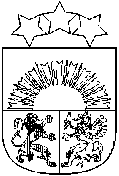 Latvijas RepublikaALOJAS NOVADA DOMEReģ.Nr.90000060032, Jūras iela 13, Alojā, Alojas novadā, LV - 4064, tel.64022925, e – pasts: dome@aloja.lvAPSTIPRINĀTS ar Alojas novada domes 2019.gada 28.maija lēmumu Nr.188(protokols Nr.11 15#) ALOJAS NOVADA JAUNIEŠU DOMES NOLIKUMS Vispārīgie jautājumi1. Alojas novada jauniešu dome (turpmāk – ANJD) ir Alojas novada domes izveidota institūcija, kuras darbību koordinē un pārrauga Izglītības, kultūras un sporta nodaļas jaunatnes lietu speciālists.2.ANJD Darbojas saskaņā ar Latvijas Republikas likumu ,,Par pašvaldībām”, Latvijas Republikas Jaunatnes likumu, Jaunatnes politikas pamatnostādnēm, šo nolikumu un citiem spēkā esošajiem normatīvajiem aktiem.  3.Nolikums nosaka ANJD organizatorisko struktūru, darbības mērķus, uzdevumus, darba kārtību, tiesības, pienākumus un atbilstību, to apstiprina ANJD sēdē un Alojas novada domē.  4.ANJD lēmumiem un izstrādātajiem priekšlikumiem ir konsultatīva nozīme, un tie tiek iesniegti Alojas novada Izglītības, kultūras un sporta komitejā, kas lemj par tālāku priekšlikumu virzību Alojas novada domei. Darbības mērķi5. ANJD mērķis ir nodrošināt Alojas novada jauniešu interešu pārstāvniecību un vajadzību aizstāvību, risinot problēmas, kas tieši vai netieši skar jauniešus, kā arī veicināt jauniešu pilntiesīgu līdzdalību sociālajā, politiskajā un kultūras jomā gan vietējā, gan valsts mērogā. Darbības uzdevumi6.Izzināt, pētīt un analizēt jauniešu intereses, problēmas un vajadzības Alojas novadā, izstrādāt priekšlikumus pašvaldības jauniešu dzīves kvalitātes uzlabošanai. 7.Veicināt Alojas novada jauniešu sadarbību un pieredzes apmaiņu.8. Veicināt jauniešu sadarbību ar pašvaldību, citām jauniešu domēm, institūcijām un organizācijām.9. Informēt jauniešus par viņiem piedāvātajām iespējām.10. Pārstāvēt ANJD viedokli vietējā, valsts un starptautiskā mērogā. 11. Iesaistīties pašvaldības darbā ar jaunatni un tā ietvaros organizētajos pasākumos, projektos un programmās. ANJD struktūra12. Jauniešu domes sastāvā darbojas Alojas novada jaunieši (jaunietis atbilstoši Jaunatnes likumam no 13 – 25 gadiem).13. Jauniešu domes sastāvā iekļauj jauniešus no Alojas novada skolām (Alojas Ausekļa vidusskola, Ozolmuižas pamatskola, Staiceles pamatskola, Ģenerāļa Pētera Radziņa Staiceles Sporta profesionālā vidusskola), skolēnu pašpārvaldēm, jauniešu iniciatīvu grupām, jaunatnes organizācijām, kā arī studējošos, augstskolu pabeigušos un citus jauniešus.  14. Jauniešu domē ir struktūrvienības, kuras atrodas Alojas novada administratīvajos centros: Alojas pilsētā, Ozolmuižā, Puikulē, Vilzēnos un Staiceles pilsētā. 15. Jauniešu domes biedri ievēl priekšsēdētāju, struktūrvienību vadītājus, protokolistu, piesaista attiecīgajiem amatiem vietniekus no jauniešu domes biedru saraksta, minētajos amatos var tikt ievēlēti atkārtoti. 16. Jauniešu domes sastāvs tiek apstiprināts uz vienu gadu ar Alojas novada domes priekšsēdētāja rīkojumu katra kalendārā gada septembra mēnesī.17. Jauniešu domes darbības termiņš ir viens kalendārais gads. 18. Visiem ANJD biedriem tiek piešķirtas balsstiesības.ANJD biedru pieņemšanas un atbrīvošanas kārtība.ANJD biedru pieņemšanas kārtība:19. Kļūt par ANJD biedru var jebkurš jaunietis vecumā 13-25 gadiem, kurš rakstiski, iesnieguma veidā ir izteicis vēlmi pārstāvēt jauniešu intereses un uzlabot jauniešu situāciju novadā Alojas novada jaunatnes lietu speciālistam vai ANJD priekšsēdētājam.ANJD biedru atbrīvošanas kārtība:20. No ANJD var atskaitīt biedrus, ja biedrs piecas reizes pēc kārtas neattaisnojošu iemeslu dēļ neierodas uz Jauniešu domes sēdēm, neievēro ANJD nolikumu, neievēro Latvijas Republikā noteiktos likumus un ja par biedru atskaitīšanu nobalso ANJD biedru vairākums. 21.ANJD biedra atbrīvošanu var ierosināt vismaz 5 ANJD biedri vai jaunatnes lietu speciālists.22. ANJD priekšsēdētāja atbrīvošanu var ierosināt 51% biedru un/vai jaunatnes lietu speciālists.23.Katrs biedrs pēc savas brīvas gribas var pārtraukt darbību ANJD, par to informējot jaunatnes lietu speciālistu vai ANJD priekšsēdētāju ar rakstveida iesniegumu.  ANJD darba kārtībaVispārīgā darba kārtība.24.ANJD darbību koordinē priekšsēdētājs, vai priekšsēdētāja prombūtnes laikā - priekšsēdētāja vietnieks jaunatnes lietu speciālista uzraudzībā.25.Kārtējās jauniešu domes sēdes notiek ne retāk kā vienu reizi mēnesī. 26.Lai nodrošinātu nepārtrauktu informācijas apmaiņu ANJD darbojas klātienē un e-vidē.27.Klātienē ANJD darbojas sēdēs un/vai darba grupās.28.ANJD sēdes ir atklātas.29.Sēdes ir kārtas un ārkārtas, tās tiek protokolētas, un protokoli iesniegti e-vidē.30.Jauniešu domes sēdēs piedalās jaunatnes lietu speciālists un citi uzaicinātie pašvaldības pārstāvji.31.ANJD ir tiesīga izveidot atsevišķas darba grupas, kuru sastāvā ir jaunieši, kas nav ANJD biedri.32. Jauniešu domes sēdes norises vietu un darba kārtību nosaka Jauniešu domes priekšsēdētājs un informē par to Jauniešu domes locekļus ne vēlāk kā 3 darba dienu laikā pirms sēdes norises.ANJD struktūrvienībās:33. ANJD struktūrvienību darbu koordinē ANJD struktūrvienību vadītāji, vai to prombūtnes laikā, viņu vietnieki.34.ANJD struktūrvienību sēdes notiek vismaz reizi divās nedēļās, iepriekš paziņojot vietu un laiku, ne vēlāk, kā 2 dienas pirms sēdes.ANJD balsošanas un lēmumu pieņemšanas un apstiprināšanas kārtība:35. ANJD sēdēs par lēmumiem tiek balsots “par” vai “pret”.36.No balsojuma atturēties ir iespējams interešu konflikta dēļ.37.ANJD ir tiesīga pieņemt lēmumus, ja tās sēdē piedalās ne mazāk kā puse Jauniešu domes biedru.38. Lēmums tiek pieņemts, ja par to nobalso vairākums.39.Ja “par” un “pret” balsu skaits ir vienāds - izšķirošā balss ir priekšsēdētājam.40.Balsojumi ANJD sēdēs ir atklāti un vienlīdzīgi.41.  Ja izskatīšanas jautājums ir steidzamības kārtā vai vairāk kā puse ANJD biedru nevar ierasties uz sēdi, tiek paredzēta elektroniskā balsošanas procedūra, kas paredz: 41.1. lēmumu pieņemšanas termiņš par pieņemamo lēmumu ir 5 darba dienas, tomēr atsevišķos gadījumos ilgums var tikt noteikts īsāks, ja tam ir objektīvs pamatojums.41.2.  ja par pieņemamo lēmumu ir saņemti ANJD biedru iebildumi, tad atkārtotas procedūras termiņi ir divas darba dienas vai īsāks, ja tam ir objektīvs pamatojums.41.3. ja elektroniskās saskaņošanas procedūrā lēmums netiek pieņemts, šo jautājumu izskata nākamajā klātienes sēdē.41.4.  lēmums tiek apstiprināts ar priekšsēdētāja, vai priekšsēdētāja prombūtnes laikā - priekšsēdētāja vietnieka apstiprinājumu.Jauniešu domes biedru tiesības pienākumi un atbildība.ANJD biedriem ir tiesības:42. ANJD izvirzītiem pārstāvjiem piedalīties Alojas novada domes, tās komiteju un komisiju sēdēs, kurās izskata jautājumus, kas skar jauniešu intereses. 43. Pieprasīt Alojas novada domei informāciju par jautājumiem, kas tieši vai netieši skar jauniešu intereses. 44. Izstrādāt ar jauniešu interesēm un vajadzībām saistītus lēmumu projektus izskatīšanai Alojas novada domē. 45. Sniegt ieteikumus Alojas novada pašvaldības iestādēm par jautājumiem, kas skar jauniešu intereses.ANJD biedru pienākumi ir:46. Pildīt uzdotos uzdevumus.47. Iesaistīties ANJD darbā, sniedzot ieteikumus un iepazīstoties ar darba materiāliem.48. Pēc lūguma sniegt informāciju par padarīto darbu.49. Ievērot Valsts likumdošanu un ANJD reglamentējošos dokumentus.50. Regulāri apmeklēt ANJD sēdes, iesaistīties sēdēs izskatāmo jautājumu diskusijās.51. Izrādīt iniciatīvu Alojas novada rīkotajās aktivitātēs.52. Regulāri iepazīties ar ANJD e-vidē ievietoto informāciju.53. Sniegt patiesu informāciju par ANJD darbu medijos, publicēt to interneta vidē.ANJD Priekšsēdētāja pienākumi ir:54. Organizēt ANJD darbu un vadīt sēdes. 55. Sasaukt kārtas un ārkārtas sēdes, nosakot sēdes norises laiku, vietu un darba kārtību, saskaņojot ar jaunatnes lietu speciālistu56. Ievērot vienlīdzības un godprātības principus.57. Būt atbildīgam par ANJD tēla saglabāšanu.58. Rādīt priekšzīmīgu attieksmi sabiedriskajā telpā.59. Sekot līdzi jaunatnes politikas aktivitātēm.60. Informēt jauniešus un jaunatnes lietu speciālistu par aktualitātēm, kas tieši vai netieši saistīti ar jauniešiem.61. Sekot līdzi ANJD struktūrvienību darbam.62. Iespēju robežās veidot sadarbību ar citām jauniešu organizācijām, biedrībām, jauniešu domēm, iestādēm.63. Pārstāvēt ANJD publiskos pasākumos.Priekšsēdētāja vietnieka pienākumi ir: 64. Pārstāvēt ANJD publiskos pasākumos.65. Aizvietot priekšsēdētāju tā prombūtnes laikā.66. Sekot ANJD darbam.67. Godprātīgi pildīt uzdotos uzdevumus.68. Sekot aktualitātēm, kas tieši vai netieši sakar jauniešus, par to informēt ANJD priekšsēdētāju un jaunatnes lietu speciālistu.69. Iespēju robežās veidot sadarbību ar citām jauniešu organizācijām, biedrībām, jauniešu domēm, iestādēm.70. Rādīt priekšzīmīgu attieksmi sabiedriskajā telpā.Struktūrvienību vadītāju pienākumi ir: 71. Organizēt un vadīt struktūrvienības sēdes.72. Organizēt struktūrvienības darbu.73. Apmeklēt ANJD sēdes, pārstāvēt struktūrvienības biedru viedokli. 74. Būt informētam par aktualitātēm ANJD darbībā un informēt struktūrvienības biedrus. ANJD biedru atbildība:75. ANJD biedri ir atbildīgi par viņiem uzticēto pienākumu godprātīgu izpildi un tiesību īstenošanu. 76. ANJD biedri neizpauž informāciju par fizisko personu datiem, juridisko personu komercnoslēpumiem vai citu, ierobežotas pieejamības informāciju, kas tiem kļuvusi zināma, pildot pienākumus. ANJD finansējums77. Finansējums ANJD darbībai tiek piešķirts kā Izglītības, kultūras un sporta nodaļas budžeta sastāvdaļa šim mērķim paredzētā budžeta ietvaros.78. Par ANJD piešķirtā finansējuma izlietojumu atbildīgs ir jaunatnes lietu speciālists.79. ANJD kopā ar jaunatnes lietu speciālistu sagatavo pasākumu budžetu un iesniedz to Izglītības, kultūras un sporta nodaļā.80. Finansējums Jauniešu domes darbības nodrošināšanai, iniciatīvām un pasākumiem var tikt piesaistīts, iesaistoties projektu konkursos un piesaistot sponsorus un/vai atbalstītājus.Noslēguma jautājumi81. Jauniešu domes likvidāciju, grozījumus jauniešu domes nolikumā var veikt pēc jaunatnes lietu speciālista vai Alojas novada domes priekšlikuma. 82. Jauniešu domes nolikumu un tā grozījumus apstiprina ANJD un Alojas novada dome.Domes priekšsēdētājs		(paraksts)	Valdis Bārda(zīmogs)	NORAKSTS PAREIZS	 Vecākā lietvede 		Inta Baronova	Alojā, 2019.gada 29.maijā